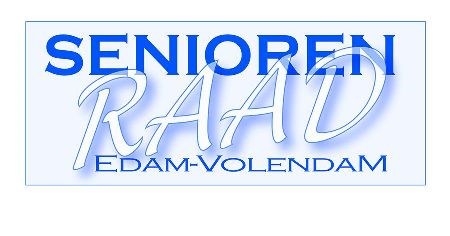 JAARVERSLAG 2017Inhoudsopgave						Omslag						1Inhoud						2Voorwoord van de voorzitter			3Jaarverslag van de secretaris			4-5Jaarverslag van de penningmeester		6Jaarverslag werkgroep Zorg en Welzijn		7Jaarverslag werkgroep Wonen en		8Veiligheid (binnenshuis)				Jaarverslag werkgroep Mobiliteit en Veiligheid	9(buitenshuis)					Jaarverslag werkgroep Communicatie en P.R.	10-11Ouderenzorg 2017, verslag cliëntenraad	12-13Jaarverslag 60+ bus				14Statistische gegevens 55-Plussers		15-16Samenstelling nieuwe gemeente 2016-2017	17-18Namen van bestuursleden, leden van		19-20werkgroepen en van adviseurs en		deelnamen in maatschappelijke projecten Doelstelling Seniorenraad en			21Info-adressen					ColofonOpmaak 		: Ad BoschProductie		: Seniorenraad Edam-Volendam©Stichting Seniorenraad Edam-Volendam 2018website:             www.seniorenraadedamvolendam.nl mail:                  info@seniorenraadedamvolendam.nlVoorwoord van de voorzitter bij het jaarverslag 2017Jan TolIn het eerste volledige jaar dat Stichting Seniorenraad Edam-Volendam (Seniorenraad) opereerde onder de paraplu van het nieuwe adviesorgaan van de gemeente – de Koepel Sociaal Domein Edam-Volendam (KSD) – heeft zij haar bestaansrecht opnieuw gedemonstreerd. Immers, de Seniorenraad adviseert via de KSD, samen met de andere adviesraden (Wmo-raad, Jeugdraad en Participatieraad) gevraagd en ongevraagd het gemeentebestuur (College van B en W en/of gemeenteraad).Daarnaast behartigt de Seniorenraad de algemene belangen van senioren op de terreinen zorg, welzijn, wonen en mobiliteit. Werkgroep Communicatie en public relations publiceert daarover in de lokale bladen en op de website van de Seniorenraad.De Seniorenraad is ook vraagbaak voor kwetsbare ouderen die hulp zoeken en helpt waar mogelijk.De Seniorenraad informeert de inwoners en in het bijzonder ouderen over allerlei ontwikkelingen en wetenswaardigheden in de NIVO en de Stadskrant en via het TV programma    “100- min en ouder”.Informatie over tal van activiteiten, vergaderingen en allerlei wetenswaardigheden, is te vinden op de website van de Seniorenraad: www.seniorenraadedamvolendam.nlActiviteiten die binnen KSD-verband in samenwerking met de gemeente in de steigers staan, zijn:het zoeken naar geschikte bouwlocaties voor de circa 300 respondenten van de woonbehoefte-enquête, nadat de gemeente in december met de woningbeheerstichtingen De Vooruitgang en de Wooncompagnie prestatieafspraken heeft gemaakt over aantallen jaarlijks te bouwen woningen en appartementen onder de sociale huurgrens op de door de gemeente beschikbaar gestelde bouwlocaties;het service-/meldpunt – genoemd in de Woonvisie 2017-2021 – waar senioren terecht kunnen met hun vragen over onder andere het levensloopgeschikt maken van hun woningen, zodat ze er comfortabel en veilig kunnen blijven wonen.Vermeldenswaard is de bijdrage van de Seniorenraad via het TV programma “100- min en ouder” om het voordeel van een hospice in onze gemeente onder de aandacht van een breed publiek te brengen.Het belang van onze werkgroepen Wonen en veiligheid binnenshuis, Mobiliteit en veiligheid buitenshuis, Zorg en welzijn en Communicatie en Public Relations blijkt uit de afzonderlijke bijdragen van hun activiteiten en speerpunten aan het jaarverslag.Dat de Seniorenraad midden in de gemeenschap staat, blijkt uit de contacten met en ten behoeve van onze achterban met o.a.:wethouders en ambtelijke vertegenwoordigers;woningbeheerstichtingen De Vooruitgang en de Wooncompagnie;bestuur van De Zorgcirkel die specialist is op het gebied van wonen, welzijn, services, (thuis)zorg, behandeling en preventie;politieke partijen in onze gemeente;stichting Belangen Senioren Zeevang (SBS 55+);gezamenlijk dorpsradenoverleg Zeevang (GDO);adviseurs van de Seniorenraad.Ik bedank de leden van de werkgroepen en mijn medebestuursleden voor al het werk dat zij belangeloos hebben gedaan, want het vergde vaak veel tijd en inzet.Ik dank ook onze adviseurs voor hun betrokkenheid en waardevolle adviezen.Ik hoop dat het jaarverslag u mag overtuigen van de betekenis van de Seniorenraad voor onze inwoners.Jaarverslag secretarisCas Schilder2017 is een bijzonder jaar geweest.Binnen de Koepel Sociaal Domein(KSD), als adviesraad van de gemeente, heeft de Seniorenraad met zijn werkgroepen samen met de Jeugdraad, Wmo-raad en Participatieraad een belangrijke rol gespeeld in het verstrekken van een groot aantal gevraagde en ongevraagde adviezen aan het college van burgemeester en wethouders.Wij noemen voor 2017 onderstaande ongevraagde adviezen:overschotten budget Wmo 2015-2016 en oormerken ervan voor de komende jaren;nut en noodzaak bebouwing "Lange Weeren";onderzoek naar zebrapaden;toegankelijkheid openbare gebouwen;herziene Woonvisie 2017-2021;verkeersplan 2017;prestatieafspraken gemeente met woningbeheerstichtingen;campagne bewustwording comfortabel wonen;klachtenafhandeling Breed Sociaal Loket (BSL).Wij noemen bij gevraagde adviezen:resultaten woonbehoefte-enquête;Woonvisie 2017-2021;nota leefstijl 2018-2021;Sportnota 2018-2022;voorbereiding Wmo nota; onderwerpen en kaders.In 2017 vergaderde het bestuur van de Seniorenraad zesmaal.De vergaderingen werden naast het dagelijkse bestuur (DB) bijgewoond door de voorzitters van de werkgroepen Communicatie en Public Relations, Mobiliteit en Veiligheid buitenshuis, Wonen en Veiligheid binnenshuis, Zorg en Welzijn, een vertegenwoordiger van de KBO (katholieke bond voor ouderen) en een vertegenwoordiger van de ANBO (Algemene Nederlandse bond voor ouderen).Het DB vergaderde twintigmaal en met de adviseurs tweemaal.Namens de gemeente was zo nodig aanwezig mevrouw Ien Verrips  en vanaf augustus mevrouw Rennie Groot, beleidsmedewerksters van de afdeling samenleving van de gemeente Edam-Volendam.Vertegenwoordigers van de Seniorenraad zijn bij de navolgende instellingen betrokken:Klankbordgroep Begrafenisfonds Jozef van Arimathea;Cliëntenraden verzorgingshuizen De Meermin, Sint Nicolaashof, Gouwzee en Zeevang;SBS 55+ in Oosthuizen;Projectgroep DeSeevanck/De Notaris;WonenPlus;Wmo-raad;Bestuur Koepel Sociaal Domein(KSD);Stichting 60+ bus;PBO (programma beleidsbepalend orgaan LOVE);Kunst en Cultuurplatform Edam-Volendam;Cliëntenpanel Apotheken Edam-Volendam;KBO (Katholieke Bond voor Ouderen);ANBO (Algemene Nederlandse Bond voor Ouderen);redactie 100-min en ouder.Wij namen in het bestuur en de werkgroepen afscheid van Bep van Montfort van het bestuur, Sjaak Breed, Dick Steur, Jacques Snoek en Jaap Bien van de werkgroep Wonen en veiligheid binnenshuis, Cees de Boer van de werkgroep Zorg en welzijn en Nel Tol van de werkgroep Mobiliteit en veiligheid buitenshuis.Wij danken hen voor hun grote inzet en betrokkenheid.Wij heten welkom de navolgende nieuwe leden:Piet Veerman, Jan Nieuweboer en Gerrit Kuijper van de werkgroep Wonen en veiligheid binnenshuis en Jaap Zwarthoed van de werkgroep Zorg en Welzijn.Onderstaand noemen wij onderwerpen die in 2017 belangrijk waren:oprichting KSD en positie Seniorenraad in de Koepel -medewerking aan gevraagde en ongevraagde adviezen aan de gemeente;woonvisie 2017-2021 en uitwerking daarvan;woonbehoefte-enquête en contact met respondenten met inkomens boven de sociale grens en  gesprekken over kavels voor deze groep;service-/meldpunt;prestatieafspraken tussen gemeente en woningbeheerstichtingen;onderzoek realisatie hospice;uitzendingen 100- min en ouder;overschotten Wmo-gelden 2015-2016;goedkeuring financiën 2016, controle daarop en begroting 2017;Zie gevraagde en ongevraagde adviezen;voorbereiding jaarverslag 2016;onderhoud aanleunwoningen "Meermin Edam";speerpunten 2017;veiligheid Singelwijk Edam;mondhygiëne ouderen;organogram gemeente;zelfstandigheid en onafhankelijkheid senioren;60+ bus;up-to-date maken activiteitenoverzicht ouderen en die van De Seevanck;Seniorensores;contacten met instellingen die betrokken zij bij ouderen;lichtplan en bestratingen gemeente;apothekersoverleg;monitoring Breed Sociaal Loket (BSL);thuiszorg na opname ziekenhuis;zorgconcepten terrein Broeckgouw;eenzaamheid onder ouderen;cliëntenvolgsysteem Breed Sociaal Loket;voorbereiding gesprekken politieke partijen;aanpassing website;dag van de transformatie;begaanbaarheid looppaden supermarkten;contacten voetgangersvereniging en fietsenbond;ouderenvervoer Zeevang;contacten betrokken ambtenaren en wethouders bij gemeente;notulen Wmo- en KSD-vergaderingen;ontwikkelingen Meermin;gesprekken met adviseurs;communicatie met achterban;evaluatie KSD.Jaarverslag van de penningmeester.Piet van den EijkhofHet afgelopen jaar is het jaar van de verandering geweest wat betreft de financiën.De gelden die tot en met 2016 rechtstreeks van de gemeente naar de Seniorenraad gingen, worden vanaf 2017 via de Koepel Sociaal Domein ontvangen.Dat wat betreft de financiering van de Seniorenraad.Ook dit jaar kwam er weer een konijn uit de hoge hoed. Onze website ondersteuner deelde ons plotseling (augustus) mede dat zijn firma niet langer ons van dienst kon zijn.Dus moesten wij op zoek naar een andere ondersteuner. Die werd gevonden, maar de ontwikkeling van onze oude website naar de nieuwe versie vroeg een directe investering van bijna € 1.250,00;een bedrag dat niet in de begroting was opgenomen.Onderstaand een overzicht van de uitgaven in 2017:Jaarverslag werkgroep Zorg en welzijnKees MolenaarDe werkgroep bestaat uit: Huibje Veerman, Alie Kras-Mühren, Klazien Schilder-Runderkamp, Map van der Lende, Saskia Smit, Cor Koning, Lou Schuitemaker, Jaap Zwarthoed (secretaris) en Kees Molenaar (voorzitter).In 2017 heeft onze secretaris Cees de Boer vanwege gezondheidsproblemen afscheid moeten nemen. Jaap Zwarthoed is toegetreden tot de werkgroep en heeft de functie van secretaris op zich genomen.De werkgroep heeft in 2017 vergaderd op 28 februari, 23 mei, 5 september en 12 december.In februari heeft de werkgroep overlegd met het dagelijks bestuur van de seniorenraad over de speerpunten van de werkgroep voor de komende jaren.In mei heeft de werkgroep gesproken met Gerard Rep (toenmalig coördinator van het Breed Sociaal Loket over het volgen van cliënten die een zorgvraag hebben gesteld bij het loket. Aangedrongen is ook op een loket in de Zeevang.In september heeft de werkgroep een gesprek gehad met mondhygiëniste Bianca Schilder. Daarbij is gesteld dat er meer voorlichting moet worden gegeven over de gezondheidsrisico’s van een gebrekkige mondhygiëne.Een lid van de werkgroep heeft deelgenomen aan gesprekken van het platform cultuur.Een lid van de werkgroep heeft deelgenomen aan een bijeenkomst in Pakhuis De Zwijger (Amsterdam) aangaande innovatie zorgconcepten waarbij meer rekening wordt gehouden met de wensen van toekomstige bewoners van een zorgcomplex.De secretaris en de voorzitter hebben deelgenomen aan een vergadering van de Wmo-raad . In die vergadering heeft het Zorgkantoor Zaanstreek-waterland aangegeven dat onze gemeente het probleem van de enorme groei van het aantal ouderen zal dienen op te lossen.Jaarverslag werkgroep Wonen en Veiligheid (binnenshuis)Cas Schilder, interim voorzitter  2017 is het jaar geweest van het afscheid van een aantal leden, terwijl wij een aantal nieuwe leden hebben verwelkomd.De werkgroep heeft in verschillende samenstellingen vijf maal vergaderd.Naast het regelmatige contact met de woningbeheerstichtingen De Vooruitgang en de Wooncompagnie, alsmede met De Zorgcirkel is er dit jaar ook veel contact geweest met de gemeente.De belangrijkste onderwerpen van 2017 waren:opzetten van een service-/meldpunt voor ouderen, in samenwerking met de gemeente;prestatieafspraken tussen de gemeente en de woningbeheerstichtingen;toekomst van verzorgingshuis De Meermin;invulling van een terrein op de locatie Broeckgouw ten behoeve van de realisering vanWoonZorgComplex (WOZOCO); uitwerking van de Woonvisie 2017–2021 en vervolgstappen;campagne bewustwording veilig en comfortabel wonen;langer thuis wonen, gesprekken met vertegenwoordigster Stimuleringsfonds Volkshuisvesting (SVn) over blijvers- en verzilverlening;voorbereiding gesprekken met politieke partijen;kavels voor respondenten uit de woonbehoefte-enquête sept-okt. 2016.Speerpunten voor 2018 zijn:de blijvers- en verzilverlening;nieuwbouw De Meermin/terrein Broeckgouw t.b.v. een WOZOCO;locaties voor respondenten woonbehoefte-enquête sept-okt 2016;Service-/meldpunt;uitwerking Woonvisie 2017-2021;bewustwording veilig en comfortabel wonen.Jaarverslag werkgroep Mobiliteit en Veiligheid (buitenshuis)Jan Tol (bout)De speerpunten in 2017 waren:a) het blijvend volgen van herstructureringswerken betreffende de rijwegen ,voet- en fietspaden en groengebieden;b) obstakels op voet- en fietspaden;c) het op de voet volgen van de mogelijke verbetering van zebrapaden en de toegankelijkheid van openbare gebouwen;d) verbetering van openbare toiletten zover die aanwezig zijn, alsook het stimuleren van nieuwe toiletvoorzieningen op strategische plaatsen.De inmiddels in kaart gebrachte zebrapaden in de gehele gemeente met alle in en outs zijn aan de bevoegde instanties van de gemeente overhandigd.Verbetering van oversteekplaatsen en zebrapaden moet prioriteit krijgen, vooral na recente ongevallen.De reconstructie van de Mgr. C. Veermanlaan wordt op de voet gevolgd middels het bestuderen van de tekeningen. Zo nodig geven wij verbeteringstips. Onze inbreng wordt door de gemeente zeer op prijs gesteld.De herinrichting van de openbare ruimte heeft dit jaar zijn beslag gekregen.Hierover zal nog een harde noot moeten worden gekraakt.Wij noemen met name de Oude kom van Volendam, de situatie rondom het Europaplein, de Burgemeester van Baarstraat en de  binnenstad van Edam. Vooral de verschillende belangen van de eigen bewoners en toeristen dienen goed te worden afgewogen. Tijdens deze bijeenkomsten is door ons nogmaals benadrukt dat aan verbetering en vermeerdering van het aantal openbare toiletten voorrang moet worden gegeven.Op 17 mei heeft onze werkgroep een gesprek gevoerd met wethouder Runderkamp en beleidsmedewerker verkeer en vervoer J. Kaars. Diverse onderwerpen zijn ter sprake gekomen. Door de wethouder is toegezegd dat de beschikbare budgetten ter verbetering van de zebrapaden direct worden benut om ernstige onvolkomenheden t.a.v. verlichting en bebording op te lossen. Dat vinden wij belangrijk.Ook is door de werkgroep het opgestelde gemeentelijke verkeersplan kritisch beoordeeld en van het nodige commentaar voorzien.Gedurende het jaar 2017 zijn diverse straatwerkvernieuwingen in de bestaande en nieuwe wijken bekeken, gefotografeerd en indien nodig zijn aanpassingen aangedragen bij de wijkbeheerders en deze zo mogelijk direct hebben uitgevoerd.Diverse klachten van bewoners die ons bereikten over o.a. afzetpalen of slechte bestrating zijn doorgegeven en snel opgelost.Jaarverslag werkgroep Communicatie en PRAd Bosch en Lia GuijtDe taak van de werkgroep bestaat o.a. uit het geven van ondersteuning aan zowel het dagelijks bestuur als aan de werkgroepen met betrekking tot het kenbaar maken van activiteiten voor en/of ten behoeve van de inwoners van de gemeente Edam-Volendam.Tevens is het jaarverslag 2016 van de Seniorenraad aan de NIVO en De Stadskrant aangeboden ter publicatie.In dit jaarverslag mag niet onvermeld worden gelaten de goede samenwerking met het Weekblad NIVO in Volendam en met de tweewekelijkse uitgave van De Stadskrant in Edam. De redacties van beide genoemde periodieken willen wij bijzonder danken voor hun medewerking en voor de ondersteuning die zij ons in het afgelopen jaar hebben gegeven.TV programma “100- min en ouder”Lia Guijt, eindredacteur Het tv programma 100-min en ouder beleefde met de 16e aflevering haar 3e jaargang in 2017 met een kleine op elkaar ingespeelde redactie. Vijf afleveringen werden gemaakt in het verslagjaar, veelal ingegeven door de actualiteit. Wat niet iedereen zich realiseert is dat voor 50 minuten televisie minstens evenzoveel uren nodig zijn om dat voor elkaar te krijgen. We zijn dan ook presentator Jan Tol, producent Marcel van Meel en eindredacteur Lia Guijt dankbaar voor hun inzet. In het verslagjaar ontstond de discussie of 100-min en ouder, door deelname van de Seniorenraad aan de Koepel Sociaal Domein - een adviesorgaan van de gemeente - niet een wat breder karakter zou moeten krijgen. Dit vooral om de programma’s interessant te laten zijn voor iedereen. De redactie besloot een stap in die richting te nemen door twee afleveringen te maken in samenwerking met de Jeugdraad en de Wmo-raad.  Vijf onderwerpen werden belicht:Wat doet een wijkverpleegkundige (22-01-2017);WonenPlus, voor welke klusjes kan je daar terecht (26-03-2017);Bij welk “loket” moet je zijn als je zorgen hebt over je kind (28-05-2017);Hoe helpt de gemeente ouders in hun zorg voor een gehandicapt kind (25-09-2017);Een hospice, een “bijna thuis” in de laatste levensfase (29-11-2017).100-min en ouder zal zich in 2018 oriënteren op zaken die spelen onder ouderen, jeugd en mindervaliden. 100-min en ouder heeft een facebookpagina en is te volgen via YouTube en RTV LOVE.  Website SeniorenraadAd Bosch, webmasterIn september 2017 is besloten de website te vernieuwen. In oktober is hiertoe een aanzet gegeven door opdracht te verlenen aan webdesigner qstylez, om een nieuwe website te maken, waarbij de nadruk ligt op toegankelijkheid. In december lag het eerste ontwerp op tafel.(Inmiddels is de nieuwe website eind maart 2018 van start gegaan.)De website www.seniorenraadedamvolendam.nl is gedurende het jaar okt 2016 – sept 2017 vaker geraadpleegd dan in 2016. Er waren ruim 70.000 hits  (=11.385 bezoekers) tegen 35.000 hits (=10.049 bezoekers)  een jaar eerder.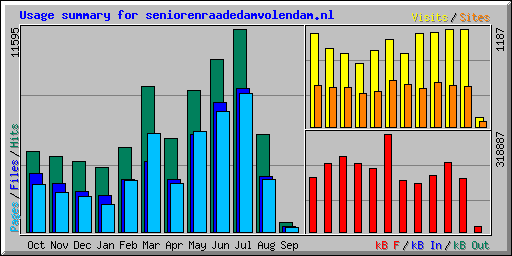 Statistieken bezoeken okt 2016 - sept 2017 website WWW.seniorenraadedamvolendam.nlJaarverslag Cliëntenraden St. Nicolaashof/Gouwzee , De Meermin en Sevens De Zorgcirkelis gevormd en bestaat uit 7 personen. Dit zijn: De Regiomanager, een Zorgmanager, Hoofd Hoteldienst, een Wijkverpleegkundige, een Specialist Ouderen Geneeskunde, een Psycholoog en het hoofd Activiteitenbegeleiding. Het team is verantwoordelijk voor het nemen van de besluiten over de koers in deze regio.16-10-2017 is het regioteam samen met de managers en een aantal personen uit het ondersteuningslint een hele dag bijeen geweest om gezamenlijk het jaarplan 2018 te schrijven. Thom de Jager is in Sint Nicolaashof aangesteld als nieuwe voorzitter CR. Thom werd na zijn aanstelling geconfronteerd met een groep familieleden en belangenbehartigers van Gouwzee. Er wordt nu een klankbordgroep gevormd die de cliëntenraad adviseert. Alle klachten lopen v.a. heden via de officiële klachtenprocedure.In de Meermin worden nieuwe kandidaten en een nieuwe voorzitter CR gezocht. In De Seevanck is er een secretaris en een penningmeester aangesteld.Adri van der Koppel (De Seevanck) is uit de CCR gestapt, bij geen verdere interesse wil Mw Benedetto (Meermin) het overnemen. Jose Molenaar (St. Nicolaashof) geeft aan dat zij nog te weinig weet om toe te treden. Thom de Jager (St. Nicolaashof) staat niet negatief tegenover toetreden tot de CCR.CR leden kunnen sinds dit jaar een onkostenvergoeding ontvangen. Deze bedraagt € 50,00 per maand.Pastoor Eric van Teijlingen is aangetrokken als nieuwe geestelijk verzorger voor de regio Edam-Volendam.Dit jaar zijn we gestart met een digitaal informatie systeem, Narrow Casting, (gesponsord door SFOV). Wooncompagnie heeft toegezegd om mee te gaan betalen aan een stalling voor scootmobiels in Oosthuizen. Het contact met Wooncompagnie loopt sinds de komst van Angelo van Rijn (belangenconsulent van Wooncompagnie) een stuk makkelijker. Raad van Bestuur van De Zorgcirkel heeft een verzoek ingediend bij de gemeente om de bijdrage aan de huur De Seevanck te continueren. De aanvraag loopt. De gemeente ziet wel het belang in van locatie De Seevanck, maar heeft nog geen besluit genomen. De onderhandelingen lopen.Gouwzee: Gouwzee is verbouwd en Mariahof is gesloopt. Vrijdag 26 januari werd op afdeling de Krom van Gouwzee de technologie “leefcirkels” in gebruik genomen. Hierin is Gouwzee koploper. Door deze moderne domotica kunnen deuren automatisch geopend worden indien de mogelijkheden van de bewoner dit toelaat. Het plan om op de plek van de Mariahof een belevingstuin te realiseren loopt.Meermin: Er starten drie grote verbouwingen. Na de verbouwing wordt er bij de receptie een koffiecorner gerealiseerd. De Meermin ondergaat een verandering van verzorgingshuis naar verzorgingshuis met verpleeghuiszorg, we mogen nu ter advisering, gebruik maken van een specialist ouderen geneeskunde naast een eigen huisarts.Broeckgouw: De Gemeente wil extra plaatsen voor zware zorg (dementie). Er wordt gekeken of er een coöperatie kan komen, Dit houdt in dat mensen zelf zorg in kunnen gaan kopen. Er moet nog onderzocht worden of dit mogelijk is.Onderzocht wordt of er een mogelijkheid is tot het oprichten voor een hospice in Volendam. Dick Twisk heeft hieraan zijn medewerking verleend.De tovertafels Sint Nicolaashof functioneren niet geweldig in combinatie met de biodynamische verlichting, de apparatuur wordt verplaatst naar Gouwzee en voor de torens wordt naar een alternatief gezocht. In de De Seevanck wordt er wisselend gebruik gemaakt van de tovertafels.Cirkeldis:  is onder de loep genomen. Gebleken is dat het regenereren van het eten heel nauw luistert. Besloten is om iedereen die deze taak vervult hiervoor op te leiden.4-maands rapportage (regiomanager legt verantwoording af in een rapportage) verschijnt 3 x per jaar. De rapportage wordt besproken met het regioteam en de CR.Klachten en complimenten worden in kaart gebracht en elk kwartaal besproken in de CR.Trainingen persoonsgerichte zorg zijn georganiseerd voor de medewerkers, voor de vertegenwoordigers volgen er nog bijeenkomsten.Er wordt binnen De Zorgcirkel gewerkt aan een kwaliteitsplan. In dit plan worden de doelstellingen voor verbetering van kwaliteit van zorg en dienstverlening aan onze cliënten, bewoners en bezoekers voor 2018 beschreven. De vier thema’s zijn: Persoonsgerichte ondersteuning, Wonen en welzijn, Veiligheid, Leren en verbeteren van kwaliteit. Vanuit de cliëntenraad wordt input gevraagd wat er per locatie in 2018 meegenomen kan worden.In overleg met de CCR en de RvB gaat er 1.9 miljoen euro van de extra rijksgelden naar de zorgafdelingen van Zorgcirkel en 1.8 miljoen euro naar het werven en behouden van personeel. Ook wordt de inschaling van VP opgetrokken. Voor het opleiden van nieuwe medewerkers in de regio Edam-Volendam wordt 0,3 miljoen euro uitgetrokken. Voor dit project moet een plan gemaakt worden, en wordt er een extra praktijk opleider aangesteld.De inkomsten van NH lopen niet gelijk met de kosten, dit komt door een tekort aan volledig pakket thuis (VPT) inkomsten. We moeten vanuit de regio met plannen komen om een financieel gat te dichten.De appartementen Gouwzee zijn bedoeld als zorgappartementen (een schrijven hierover is in het Bedakkertje geplaatst).Jaarverslag bestuur 60+ busBen Kok, voorzitter bestuur 60+ busWij hebben op 1 juni 2017 onze eigen nieuwe bus in gebruik genomen, met steun van het VSB Fonds Beemster. Dat heeft voor ons heel grote gevolgen gehad.
Het is ons goed gelukt logo’s op de bus te verkopen, waardoor wij financieel een heel goed jaar hebben gehad. Ook het aantal ritjes nam spectaculair toe; van 346 in mei tot 550 eind van het jaar.
Wij wisten niet dat het mogelijk was zoveel ritjes te doen met één bus.
Af en toe hebben we wel gebruik moeten maken van onze eigen auto’s, omdat het te druk was.
Bijna alle vrijwilligers die er bij de start van de bus bij waren, zijn nog steeds actief.
Ook hebben wij weer diverse aanmeldingen gehad van nieuwe vrijwilligers.
Vandaar dat wij nu een poging wagen om een tweede bus te regelen.
Het is behoorlijk veel werk geworden, maar het is wel ontzettend dankbaar werk.
Zowel onze klanten als onze vrijwilligers zijn erg enthousiast over de bus.
Er zijn nog wel wat uitdagingen, organisatorisch gezien, als wij eventueel met twee bussen gaan rijden, maar ik ga er van uit dat we dat wel voor elkaar krijgen.
Wij zijn opgericht om de senioren van Edam-Volendam wat meer vrijheid te geven.
Dat wij daar in slagen, samen met onze vrijwilligers, doet ons bijzonder goed.

Statistische gegevens 55-Plussers Edam-Volendam per 		                        december 2017Jaar	Mannen Vrouwen Totaal		Totaal 	           % 55+ van                           55Plussers		aantal	           totaal aantal					Inwoners         inwonersEdam incl. Purmer2017:     1344	1513	2857		7221		40%2016 :	1427	1598	3025		7220		42%2015 :	1298	1464	2762		7109		39%2014 :	1257	1431	2688		7174		37%2013 :	1227	1431	2658		7130		37%2012 :	1215	1403	2618		7225		36%2011 :	1200	1400	2600		7291		36%2010 :	1179	1378	2557		7319		35%2009 :	1159	1345	2504		7350		34%2008 :	1157	1322	2479		7344		34%2007 : 	1128	1321	2449		7391		33%2006 : 	1101	1299	2400		7379	  	33%Volendam2017 :	3364	3557	6921		22342		31%2016 :	3597	3761	7358		22190		33%2015 :	3168	3374	6542		21978		30%2014 :	3089	3263	6352		21914		29%2013 :	2991	3137	6128		21791		28%2012 :	2889	3049	5938		21529		28%2011 :	2834	2942	5776		21409		27%2010 :	2745	2849	5594		21263		26%2009 :	2674	2797	5471		21143		26%2008 :	2571	2727	5298		21150		25%2007 : 	2454	2638	5092		21104		24%2006 : 	2347	2536	4883		21093		23%Zeevang2017	1223	1205	2428		  6390		38%2016	1289	1302	2591		  6388		41%Gemeente Edam-Volendam2017 :	5931	6275    12206		35953		34%2016 :	6313	6661    12974		35798		36%2015 :	4466	4838	9304		29087		32%2014 :	4346	4694	9040		29088		31%2013 :	4218	4568	8786		28921		30%2012 :	4104	4452	8556		28754		30%2011 :	4034	4342	8376		28700		29%2010 :	3924	4227	8151		28582		29%2009 :	3833	4242	7975		28493		28%2008 :	3728	4049	7777		28494		27%2007 : 	3582	3959	7541		28495		26%2006 : 	3448	3835	7283		28472		26%Dit jaar is voor de zevende keer als extra informatie vermeld hoeveel inwoners van de 55+ groep vielen in de categorie 55-64 jaar en hoeveel inwoners vielen in de categorie 65 jaar en ouder.                                                                    		 Gemeente            % van    Jaar  categorie   Edam	   Volendam  Zeevang		 Edam-Volendam    totaal                            (incl. Purmer)                                             inwoners.                    -----  -----------   ------------------  -----------   		 ---------------------      -------------2011  55-64 jr.      1101	      2897				3998	               142011  65+    jr.      1499	      2879  			4378                  	 152011  totaal	 2600	      5776				8376		 292012  55-64 jr.      1062	      2886	             			 3948              	 142012  65+    jr.      1556	      3052  			4608                 	 162012  totaal	 2618	      5938				8556		 302013  55-64 jr.	  1035	      2912				3947		 14	*2013  65+    jr.	  1623	      3216				4839		 17	*2013  totaal	  2658	      6128				8786		 30	*2014  55-64 jr.	   990	      2940				3930		 14	*2014  65+    jr.	 1698	      3412				5110		 18	*2014  totaal	 2688	      6352				9040		 31	*2015  55-64 jr.	   991	      2934				3925		 13	*2015  65+    jr.	 1771	      3608				5379		 18	*2015  totaal	 2762	      6542				9304		 32	*2016  55-64 jr.	   974	      2959	         	  980		4913		 14	*2016  65+    jr.	 2051	      4399		1611		8061		 23	*2016  totaal	 3025	      7358		2591	            12974		 36	*2017  55-64 jr.	   983	      2965	         	  996		4944		 14	2017  65+    jr.	 1874	      3956		1432		7262		 20	2017  totaal	 2857	      6921		2428	            12206		 34	Oudste inwoner    101 jr.          104 jr.	98jr.* verschillen door afrondingen(Bron : Afd. Burgerzaken van de Gemeente Edam-Volendam)Nieuwe gemeente Edam-VolendamPer 1 januari 2016 zijn de voormalige gemeenten Edam-Volendam en Zeevang gefuseerd tot de nieuwe gemeente Edam-Volendam. Voor de volledigheid volgen onderstaand de aantallen inwoners van de gehele nieuwe gemeente per 31 december 2017:.	            31 december 2017Woonkern	aantal mannen   aantal vrouwen   totaal aantal inwonersBeets			 290		267		  557Edam (incl. Purmer)     3528	           3693                   7221Hobrede		   82		  84		  166Kwadijk			 377		376		  753Middelie		 350		343		  693Oosthuizen	            1625	           1679	             3304Schardam		   61		  52		  113Volendam	          11262	         11080	           22342Warder			 418		386		  804Totaal		         17993	         17960  	           35953                          31 december 201755+ per Woonkern	aantal mannen   aantal vrouwen   totaal aantal inwonersBeets				105		  95		  200Edam (incl. Purmer)                 1344	           1513	             2857Hobrede			  43		  38		    81Kwadijk				169		161		  330Middelie			136		125		  261Oosthuizen		             577	             615	             1192Schardam			  28		  23		    51Volendam		           3364	           3557	             6921Warder				165		148		  313Totaal 55+ Gemeente              5931	           6275                  12206                          31 december 201755-64 per Woonkern	aantal mannen   aantal vrouwen   totaal aantal inwonersBeets				  44		  43		    87Edam (incl. Purmer)       	481	             502		  983Hobrede			  20		  15		    35Kwadijk				  67		  71		  138Middelie			  55		  56		  111Oosthuizen		             232	             232		  464Schardam			  10		  10		    20Volendam		           1494	           1471	             2965Warder				  78		  63		  141Totaal 55-64 Gemeente           2481  	           2463	             4944                          31 december 201765+ per Woonkern	aantal mannen   aantal vrouwen   totaal aantal inwonersBeets				  61		  52		  113Edam (incl. Purmer)       	863	           1011	             1874Hobrede			  23		  23		    46Kwadijk				102		  90		  192Middelie			  81		  69		  150Oosthuizen		             345	             383		  728Schardam			  18		  13		    31Volendam		           1870	           2086	             3956Warder				  87		  85		  172Totaal 65+ Gemeente	           3450  	           3812	             7262Bestuur en werkgroepen Seniorenraad per 31 december 2016	    	.Bestuur:Jan Tol (voorzitter en dagelijks bestuur);Cas Schilder (secretaris en dagelijks bestuur);Piet van den Eijkhof (penningmeester en dagelijks bestuur, tevens KBO vertegenwoordiger);Mw. Joke de Boer (ANBO vertegenwoordiger);Ad Bosch;Voorzitter werkgroep wonen (vacant) Kees Molenaar; Mw. Julia Stein (plaatsvervangend KBO vertegenwoordiger);Thoom Steur.Werkgroep Communicatie en P.R.:Ad Bosch (voorzitter);Mw. Lia Guijt.Werkgroep Mobiliteit en Veiligheid (buitenshuis): Thoom Steur (voorzitter);Tijmen Stelling;Jan Tol; Thames Tol;Jan Tol (bout).Werkgroep Wonen en Veiligheid (binnenshuis):Voorzitter vacant;(tijdelijk waargenomen door Cas Schilder)Jan Nieuweboer;Yvo de Ruijg;Piet Veerman.Gerrit Kuijper.Werkgroep Zorg en Welzijn:Kees Molenaar (voorzitter);Mw. Alie Kras-Muhren;Mw. Klazien Schilder-Runderkamp; Mw. Huibje Veerman;Mw. Saskia Smit;Cor Koning;Jaap Zwarthoed;Lou Schuitemaker.Adviseurs Seniorenraad Edam-Volendam:Klaas Bond;Jan Groot;Erik Tuijp.Stichting Seniorenbus:Namens de Seniorenraad hebben zitting:Ben Kok;Cliëntenraad Edam-Volendam:Namens de Seniorenraad heeft zitting als adviseur Jaap van Vlaanderen.P.B.O. (programmabeleid bepalend orgaan L.O.V.E.):Namens de Seniorenraad hebben zitting:Mw. Lia Guijt;Jan Tol;Ad Bosch (plaatsvervanger).Wmo-raad:Namens de Seniorenraad heeft zitting:In wisselende samenstelling; WonenPlus:Namens de Seniorenraad heeft zitting Kees Molenaar.Cliëntenpanel Apotheken Edam en VolendamNamens de Seniorenraad hebben zitting: Mw. Huibje Veerman;Cas Schilder.Klankbordgroep Begrafenisfonds Jozef van Arimathea:Namens de Seniorenraad hebben zitting: Jan Groot;Cas Schilder.Koepel Sociaal Domein: (nieuw per 1-10-2016)  (KSD)Namens de Seniorenraad hebben zitting Jan Tol;Cas Schilder.Kunst- en Cultuurplatform gemeente Edam-VolendamNamens de Seniorenraad heeft zitting Kees Molenaar.Gemeentelijk Verkeers- en Vervoerplan (G.V.V.P).Namens de Seniorenraad heeft zitting Voorzitter werkgroep wonen (vacant). Redactie TV-pogramma “100-min en ouder”Namens de Seniorenraad hebben zitting:Jan Tol;Cas Schilder;Piet van den Eijkhof;Mw. Lia Guijt (eindredacteur)Doelstelling Stichting Seniorenraad Edam-VolendamDe Stichting Seniorenraad Edam-Volendam heeft als doel:Het fungeren als platform voor alle ouderen in de gemeente Edam-Volendam, georganiseerd of niet georganiseerd en te adviseren over alle zaken die het plaatselijk en regionaal ouderenbeleid betreffen, initiatieven van derden te ondersteunen en waar noodzakelijk haar standpunt openbaar te maken en voorts binnen de door haar gegeven mogelijkheden te voorzien in gevallen waarin het ouderenbeleid niet voorziet en daaraan uitvoering te geven;Het verrichten van alle verdere handelingen die met het vorenstaande in de ruimste zin verband houden of daartoe bevorderlijk kunnen zijn.Teneinde deze doelstelling nader inhoud te kunnen geven is met het College van Burgemeester en Wethouders een convenant gesloten, waarin onder meer is overeengekomen dat de Seniorenraad aan het College van B&W zowel gevraagd als ongevraagd advies zal geven over beleidsvoorstellen van de gemeente over zaken ten aanzien van inwoners van 55 jaar en ouder uit de gemeente Edam-Volendam. De Seniorenraad is een adviesorgaan voor het College van B&W onafhankelijk en niet gelieerd aan enige politieke partij.Voor nadere informatie over deactiviteiten en werkzaamheden van deStichting Seniorenraad Edam-Volendam:Voorzitter:Jan TolPegasusstraat 321131 NB  VOLENDAMTelefoon 0299 362229E-mail jantol@online.nlSecretariaat:Cas SchilderDirk Visstraat 21132 XJ  VOLENDAMTelefoon 0299 365194E-mail casschilder@ziggo.nlAntwoordnummer 578 1130VB Volendam      Werkelijk:      Begroot:Secretariaatskosten1.100,121.050,00Contributies etc.457,60500,00Representatiekosten1.409,001.600,00Reiskosten274,80150,00Kosten vergaderingen592,10600,00Kosten jaarverslag209,68300,00Bankkosten116,880,00Kosten website1.342,31205,00Voorlichting etc.0,001.095,00_____________________Totaal5.502,495.500,00Summary by MonthSummary by MonthSummary by MonthSummary by MonthSummary by MonthSummary by MonthSummary by MonthSummary by MonthSummary by MonthSummary by MonthSummary by MonthSummary by MonthSummary by MonthMonthDaily AvgDaily AvgDaily AvgDaily AvgMonthly TotalsMonthly TotalsMonthly TotalsMonthly TotalsMonthly TotalsMonthly TotalsMonthly TotalsMonthly TotalsMonthHitsFilesPagesVisitsSiteskB FkB InkB OutVisitsPagesFilesHitsSep 2017131756329651819100119252303524Aug 20171791029638488172999001187299331715579Jul 2017374264255385042273640011867917818411595Jun 201732724622938535185276001149688074069837May 201726017818536465156552001131576155478076Apr 2017177100922951216618100888276230265317Mar 201726812918034559318887001055560040008314Feb 20171731071043343120649800927291430084853Jan 201711966512440522441100766159520643712Dec 201613074652848024698200894202123064045Nov 201614393753148022170700949225527974316Oct 20161471088836505177456001134273633524581TotalsTotalsTotalsTotalsTotalsTotals23225030 011385 436864516470749